Отчет о проделанной работе по реализации дополнительной образовательной услуги«Леготошка»за первое полугодие 2016-2017 учебного годаВоспитателя Галиуллиной Елены Эзгатовны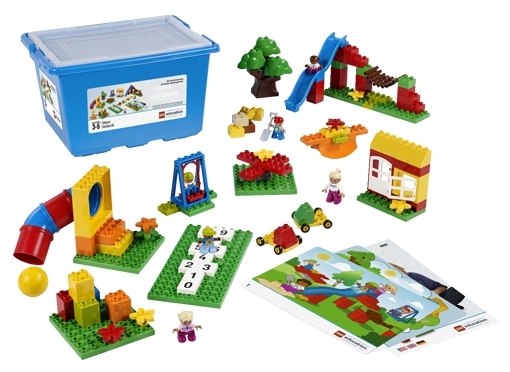 Услуга реализуется с 27 сентября 2016-2017 учебного года с периодичностью 1 раз в неделю.За период проведено 12 занятий.Все запланированные по плану занятия были проведены во время.Условия реализации дополнительной образовательной услуги:Проведение образовательной услуги в форме игры, беседы, практического занятия;Информирование родителей о личных достижениях воспитанников.За период первого полугодия 2016-2017 учебного года пройдены следующие темы:Знакомство с конструктором;Насекомые;Жители водоемов;АфрикаИтоги  промежуточного мониторинга за период сентябрь 2016-декабрь 2016 гг.1 год обучения.   1. Навыки подбора необходимых деталей по форме и цвету.Высокий – может самостоятельно быстро и без ошибок выбрать необходимые детали;Средний - может самостоятельно, но  медленно  и без ошибок выбрать необходимые детали, присутствуют неточности;Низкий – не может без помощи воспитателя выбрать необходимые детали.Умение проектировать по образцу.Высокий – может самостоятельно быстро и без ошибок проектировать по образцу;Средний - может самостоятельно, исправляя ошибки   проектировать по образцу, иногда с помощью воспитателя;Низкий – не видит ошибок при проектирование по образцу, может проектировать только под контролем воспитателя. Умение конструировать по алгоритму.Высокий – может самостоятельно быстро и без ошибок конструировать по пошаговой схеме;Средний - может самостоятельно, исправляя ошибки   конструировать по пошаговой схеме, иногда с помощью воспитателя;Низкий – не может понять последовательность действий при  конструировать по пошаговой схеме, может проектировать только под контролем воспитателя. По итогам проведенного промежуточного мониторинга следует, что:уровень освоения навыков подбора необходимых деталей по форме и цвету высокий у всех детей, посещающих данный курс. Все дети самостоятельно могут подобрать нужные детали без посторонней помощи. Все дети и младшего и среднего возраста называют цвета деталей, знают названия деталей.Высокий уровень навыков проектирования по образцу у 18 детей из 23, у 5 детей уровень средний. Низкого уровня освоения данного навыка у детей нет. Детям, реже посещающим занятия, требуется больше внимания, более конкретная постановка задачи.Высокий уровень самостоятельного конструирования по алгоритму у 14 детей. Средний уровень у 9 детей. В основном это дети младшего возраста, так как им сложнее подобрать нужные детали и поставить их именно так, как изображено на схеме. Низкого уровня освоения этих навыков нет2 детей не прошли промежуточный мониторинг, так как ни разу не посетили курс дополнительной платной услуги «Леготошка» по причине болезни.Перспективы реализации ДОП: продолжать работу по плану, повышать сложность конструирования конечного продукта, развивать мелкую моторику детей, внимание, логическое мышление детей, повышать интерес детей к данной услуге. Агитация актуальности данной ДОП для родителей и детей.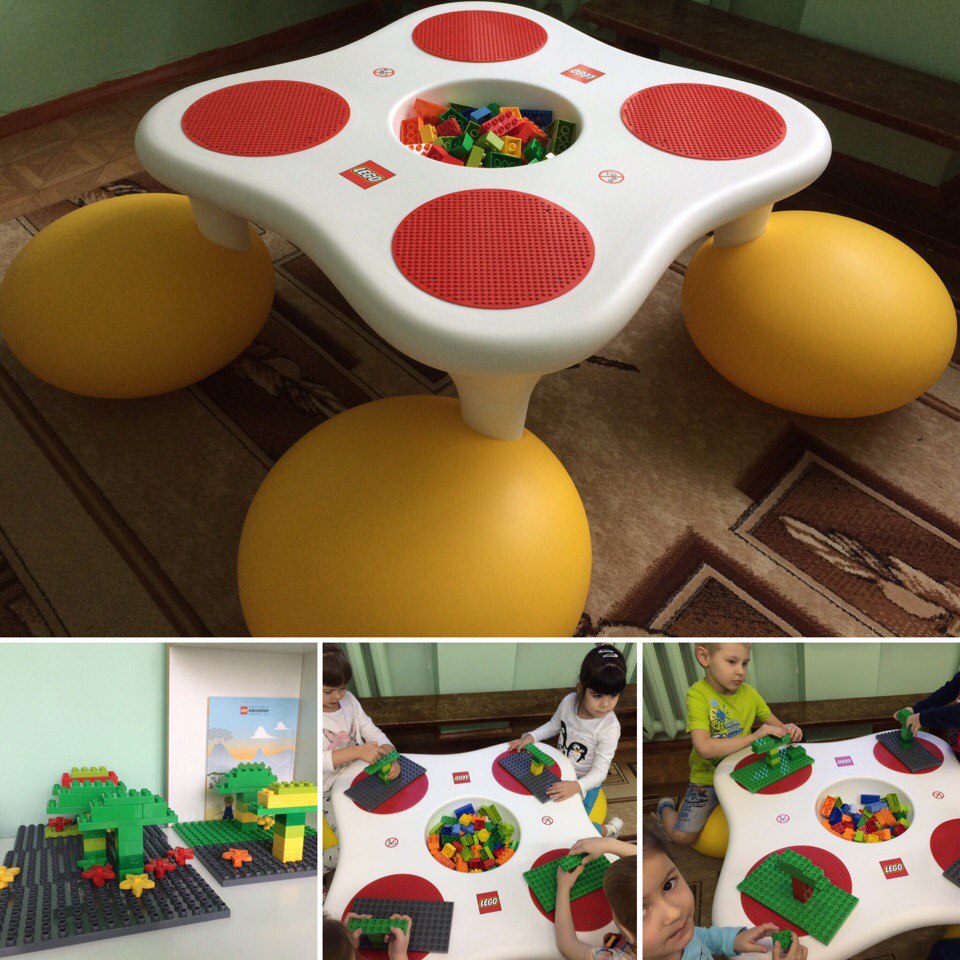 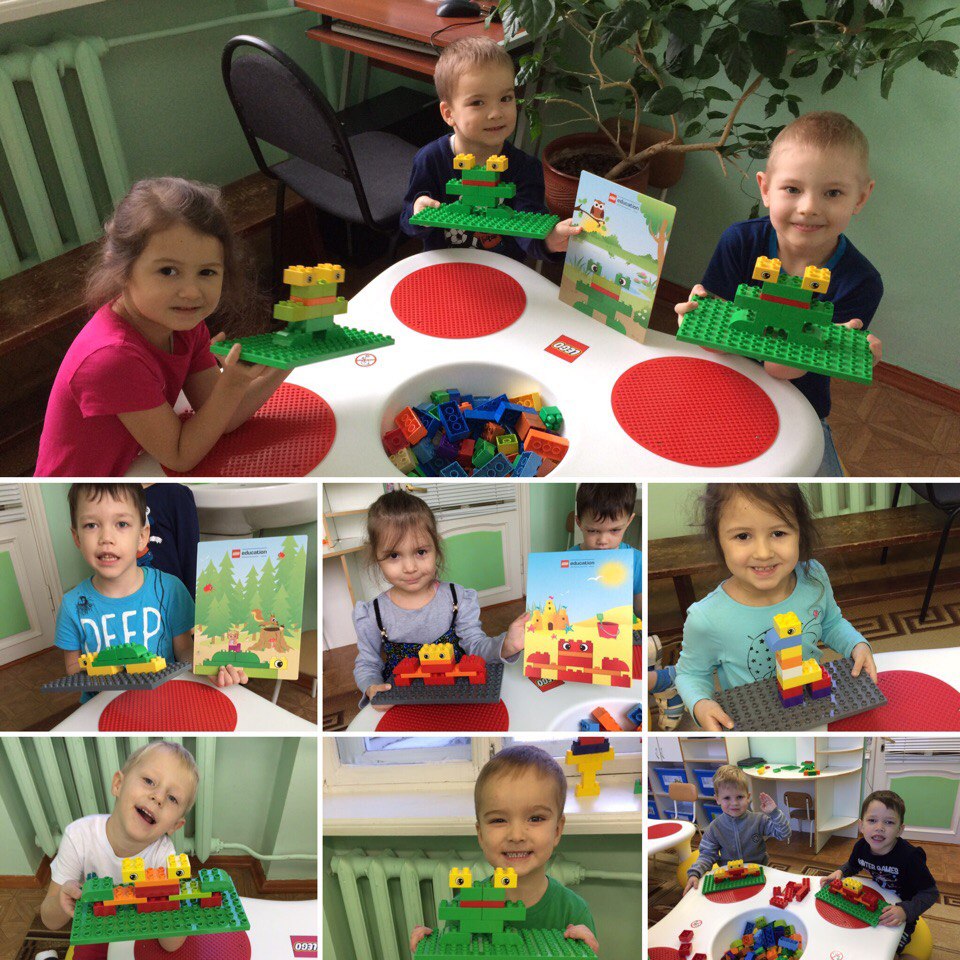 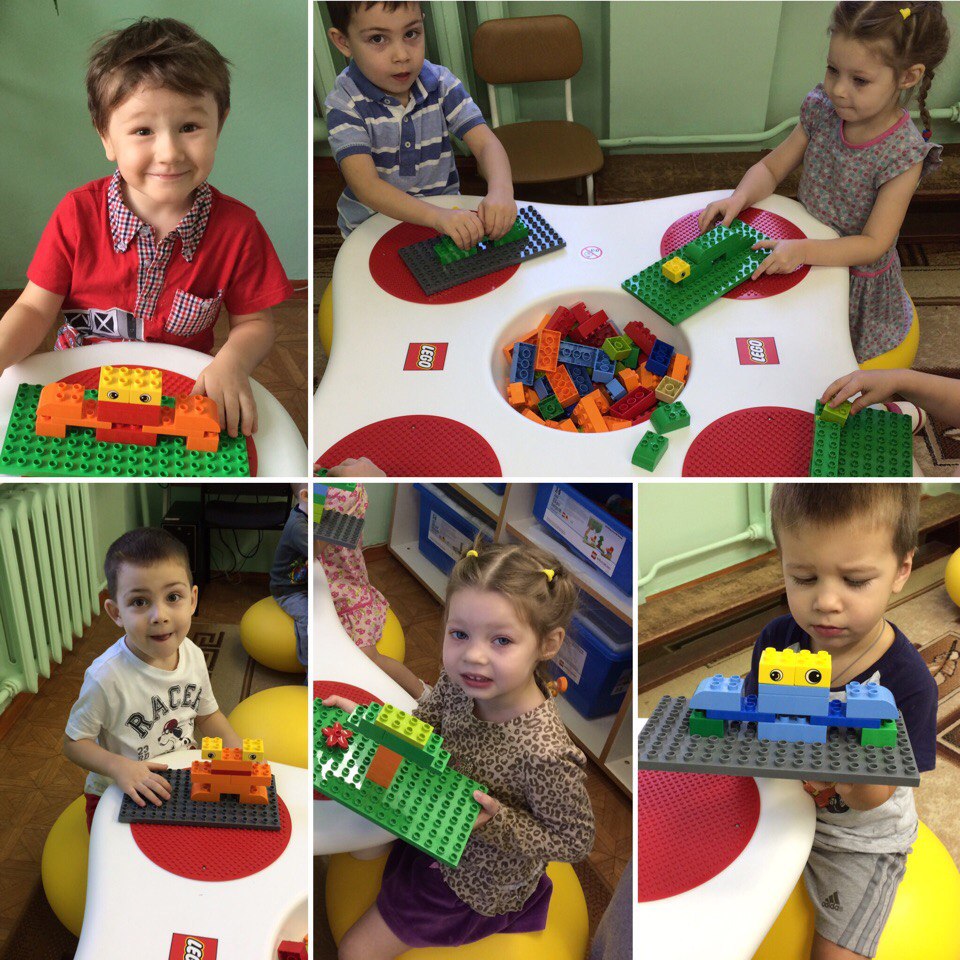 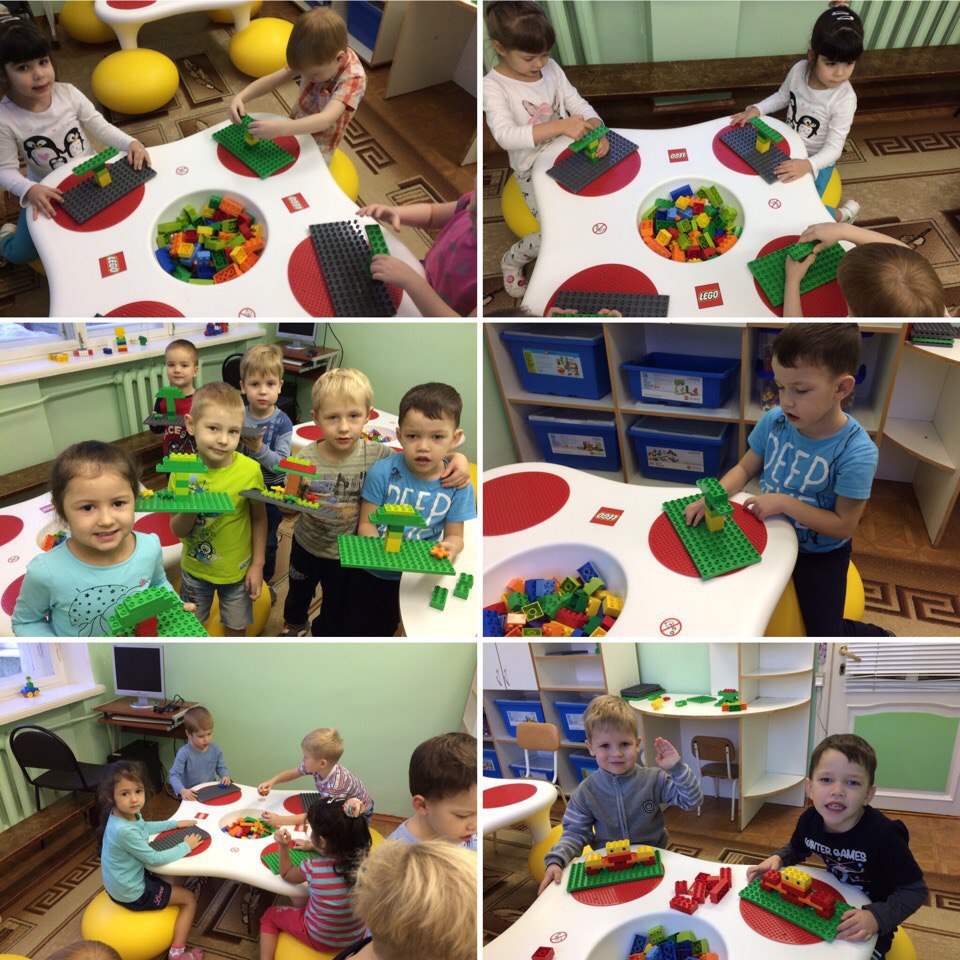 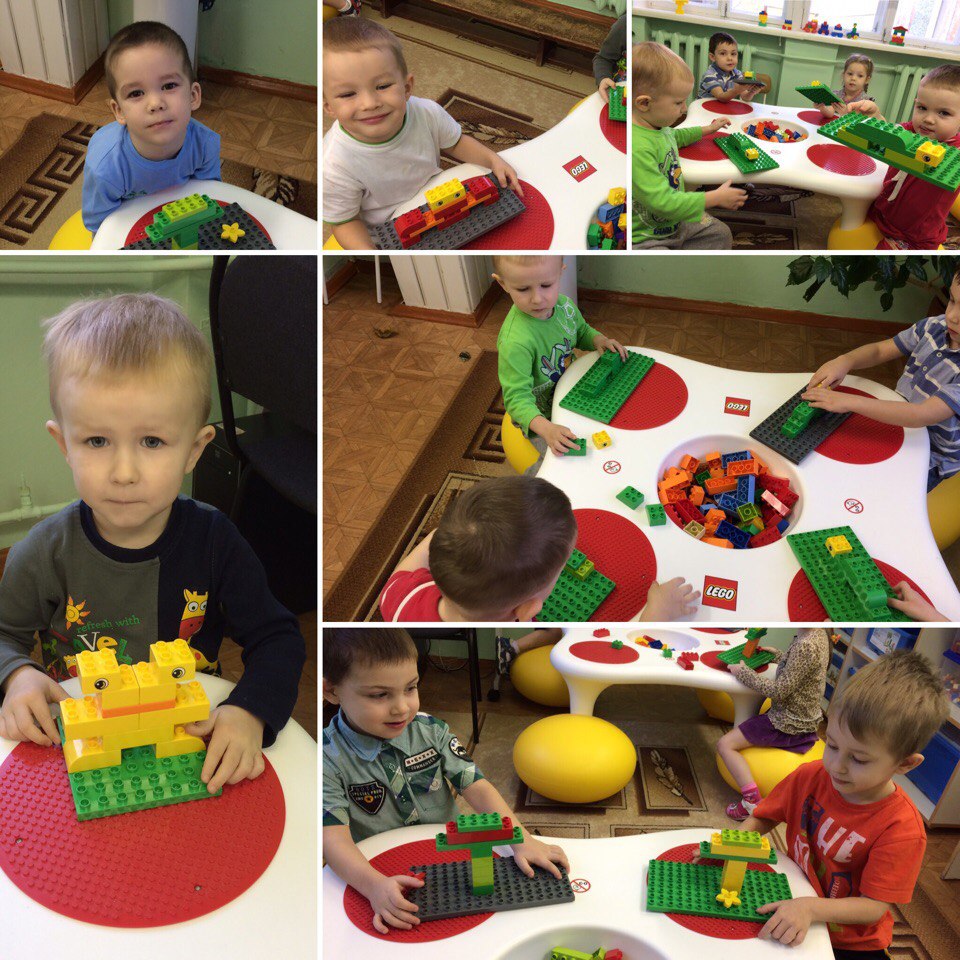 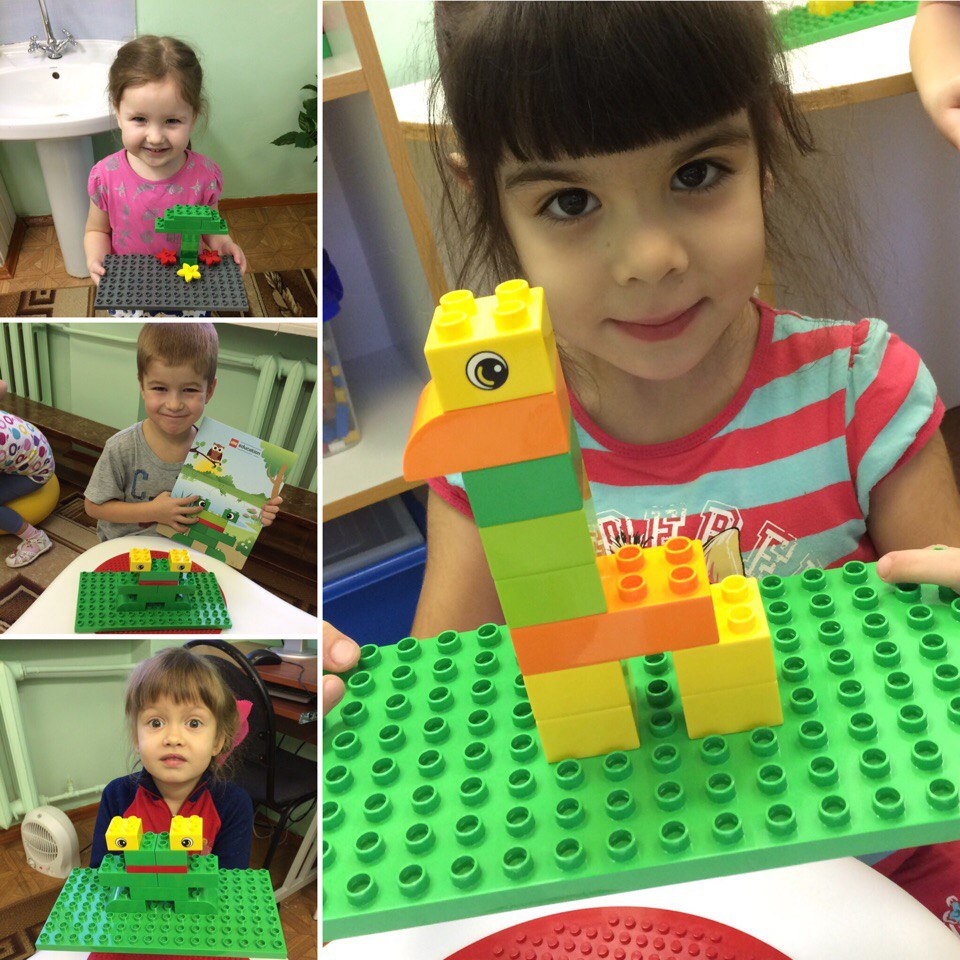 